23 февраля 2018 года в СКЦ  с.Кигбаево состоялся праздничный концерт посвященный  Дню защитника Отечества.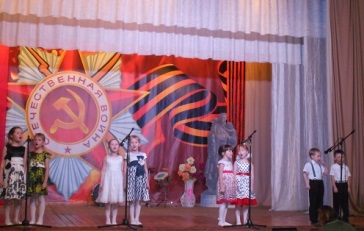 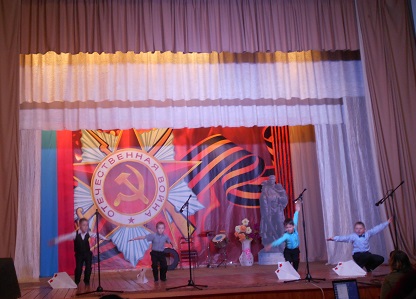 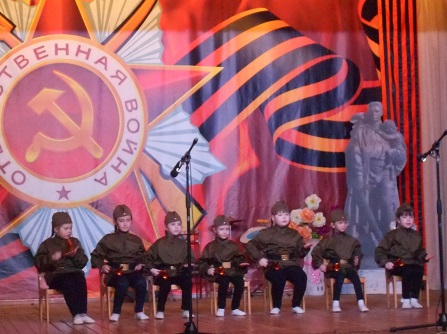 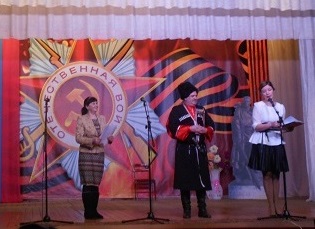 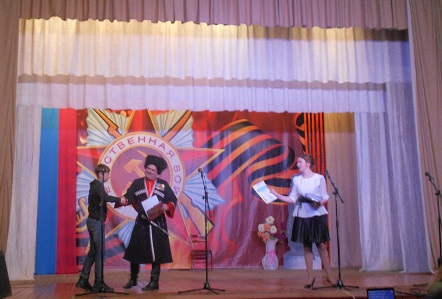 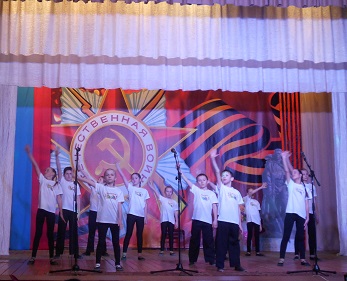 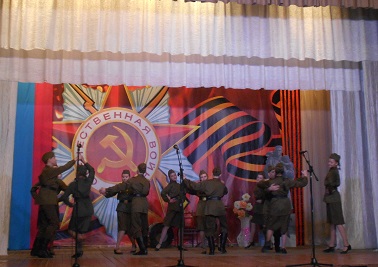 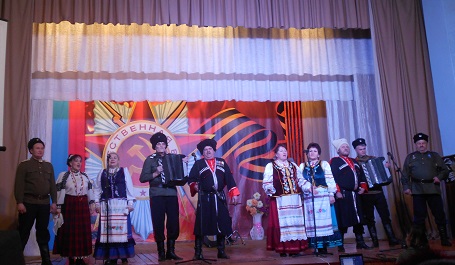 